Znak sprawy: BZP-I.271.31.2021	                           	Tarnobrzeg, dnia 09 lutego 2022r.ZAWIADOMIENIE O WYBORZE OFERTYdot. postępowania o udzielenie zamówienia na wykonanie zadania pn.: „Dostawa energii elektrycznej, obejmująca sprzedaż i dystrybucję energii elektrycznej na podstawie umowy kompleksowej, na potrzeby budynków użytkowych, lokali użytkowych, lokali mieszkalnych, oświetlenia ulicznego, miejsc użyteczności publicznej, szkoły oraz obiektów administracyjnych Zamawiającego w modelu giełdowym (transzowym)”.Działając na podstawie art. 253 ust. 2 ustawy z 11 września 2019 r. – Prawo zamówień publicznych (Dz.U. 2021, poz. 1129 ze zm.), Zamawiający informuje, że dokonał wyboru najkorzystniejszej oferty.Jako ofertę najkorzystniejszą uznano ofertę złożoną przez Wykonawcę:PGE Obrót S.A.ul. 8-go Marca 635-959 Rzeszów Cena brutto wykonania: 11 291 100,67 złWybrana oferta spełnia wszystkie wymogi określone w specyfikacji warunków zamówienia i uzyskała największą liczbę punktów na podstawie kryterium oceny ofert zastosowanym w tym postępowaniu.Zgodnie ze specyfikacją warunków zamówienia jedynym kryterium, jakim kierował się Zamawiający przy wyborze oferty najkorzystniejszej była cena brutto wykonania zamówienia 100%. Zamawiający zgodnie ze wskazaną w specyfikacji formułą dokonał oceny punktowej złożonej oferty.W przedmiotowym postępowaniu ofercie przyznana została następująca punktacja:Numer oferty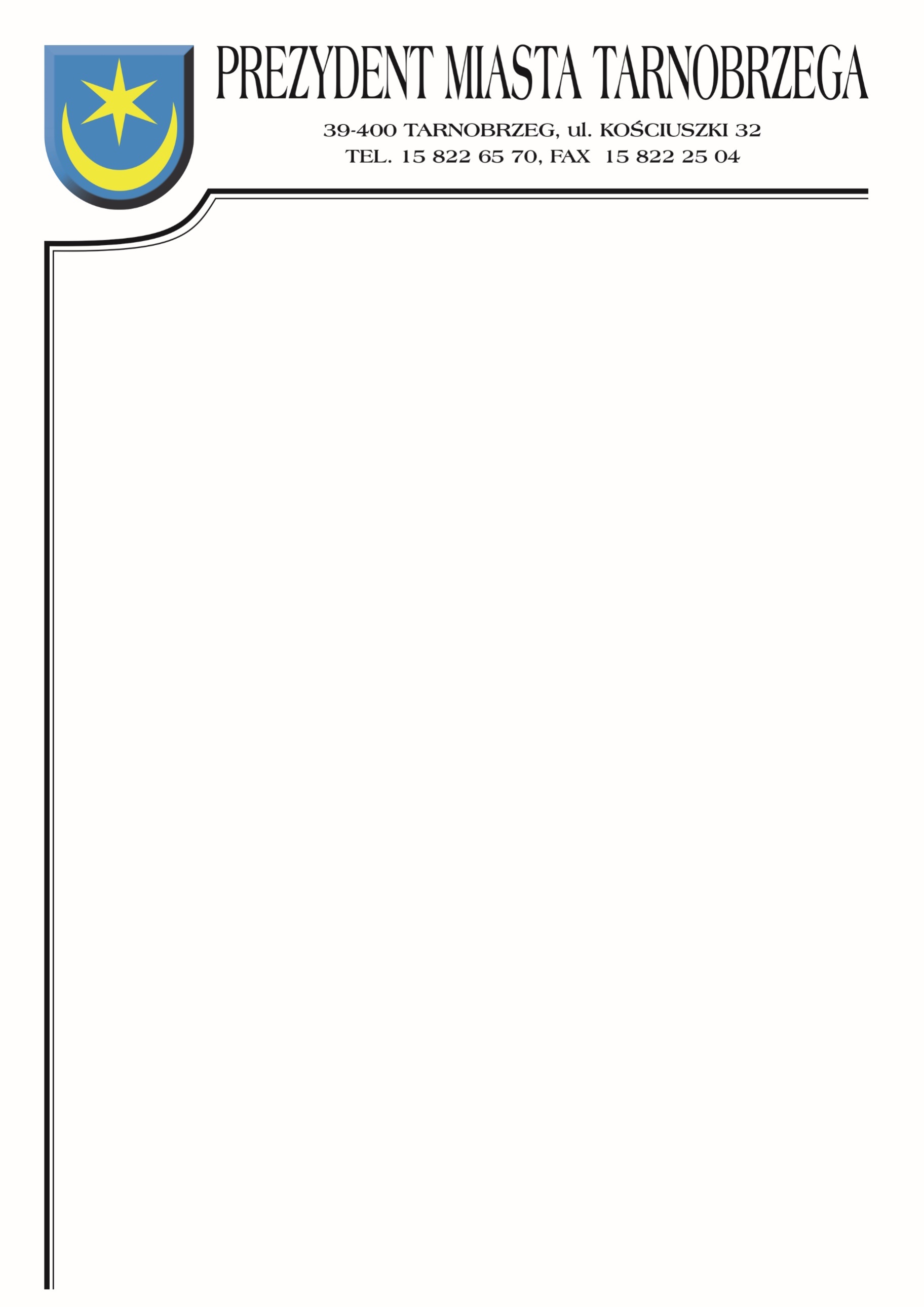 Nazwa (firma) i adres wykonawcyLiczba pkt.cena1PGE Obrót S.A.ul. 8-go Marca 635-959 Rzeszów100